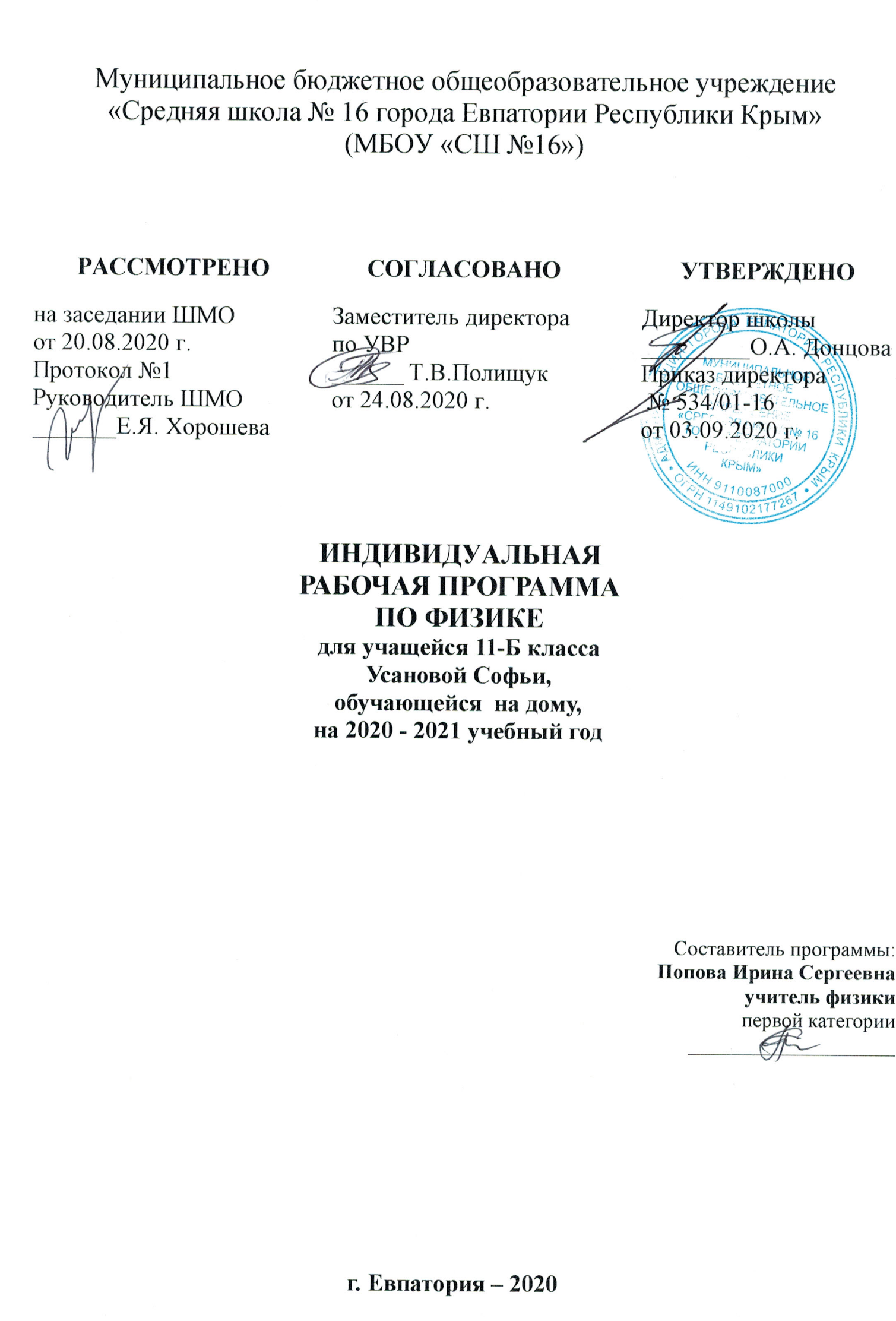 Муниципальное бюджетное общеобразовательное учреждение«Средняя школа № 16 города Евпатории Республики Крым»(МБОУ «СШ №16»)ИНДИВИДУАЛЬНАЯРАБОЧАЯ ПРОГРАММА ПО ФИЗИКЕдля учащейся 11-Б класса Усановой Софьи, обучающейся  на дому,на 2020 - 2021 учебный год Составитель программы: Попова Ирина Сергеевна учитель физики
 первой категории ____________________ анищенг. Евпатория – 2020Образовательный стандарт: Федеральный компонент государственных стандартов НО, ОО, СО, утвержденный приказом Минобразования РФ от 05.03.2004г. № 1089 (с изменениями от 07.06.2017г. № 506).Рабочая программа по физике для 11 класса составлена на основе: авторской программы (авторы: В.С. Данюшков, О.В. Коршунова), составленной на основе программы автора  Г.Я. Мякишева (Программы общеобразовательных учреждений. Физика. 10-11 классы / П.Г. Саенко, В.С. Данюшенков, О.В. Коршунова и др. – М.: Просвещение, 2009.Учебник:  Г.Я. Мякишев, Б.Б. Буховцев, В.М. Чаругин  Физика. 11 класс с приложением на электронном носителе - М.: Просвещение, 2014.В соответствии с индивидуальным учебным рабочим планом Усановой Софьи, утвержденным приказом директора № 534/01-16   от  03.09.2020 г., количество часов обучения на дому составляет 17,5 часов (0,5 час в неделю), остальные 50,5 часа,  распределены по темам в виде самостоятельной работы.Изучение физики на базовом уровне направлено на достижение следующих целей:формирование умения видеть и понимать ценность образования, значимость физического знания для каждого человека; умений различать факты и оценки, сравнивать оценочные выводы, видеть их связь с критериями оценок и связь критериев с определенной системой ценностей, формулировать и обосновывать собственную позицию;формирование у обучающихся целостного представления о мире и роли физики в создании современной естественно-научной картины мира; умения объяснять объекты и процессы окружающей действительности - природной, социальной, культурной, технической среды, используя для этого физические знания;приобретение обучающимися опыта разнообразной деятельности, опыта познания и самопознания; ключевых навыков (ключевых компетентностей), имеющих универсальное значение для различных видов деятельности, - навыков решения проблем, принятия решений, поиска, анализа и обработки информации, коммуникативных навыков, навыков измерений, навыков сотрудничества, эффективного и безопасного использования различных технических устройств;овладение системой научных знаний о физических свойствах окружающего мира, об основных физических законах и о способах их использования в практической жизни.Достижение этих целей обеспечивается решением следующих задач:знакомство учащихся с методом научного познания и методами объектов и явлений природы;приобретение учащимися знаний о механических, тепловых, электромагнитных и квантовых явлениях, физических величинах, характеризующих эти явления;формирование у учащихся умений наблюдать природные явления и выполнять опыты, лабораторные работы и экспериментальные исследования с использованием измерительных приборов, широко применяемых в практической жизни;овладение учащимися такими общенаучными понятиями, как природное явление, эмпирически установленный факт, проблема, гипотеза, теоретические вывод, результат экспериментальной проверки;понимание учащимися отличий научных данных от непроверенной информации, ценности науки для удовлетворения бытовых, производственных и культурных потребностей человека.Планируемые результаты освоения учебного предметаВ результате изучения физики в 11 классе обучающийся должен: знать/понимать:смысл понятий: физическое явление, физическая величина, модель, гипотеза, физический закон, теория, принцип, постулат, пространство, время, вещество, взаимодействие, инерциальная система отсчета, материальная точка, идеальный газ, электромагнитное поле;смысл физических величин: путь, перемещение, скорость, ускорение, масса, плотность, сила, давление, импульс, работа, мощность, кинетическая энергия, потенциальная энергия, коэффициент полезного действия, момент силы, период, частота, амплитуда колебаний, длина волны, внутренняя энергия, удельная теплота парообразования, удельная теплота плавления, удельная теплота сгорания, температура, абсолютная температура, средняя кинетическая энергия частиц вещества, количество теплоты, удельная теплоемкость, влажность воздуха, электрический заряд, сила электрического тока, электрическое напряжение, электрическое сопротивление, работа и мощность электрического тока, напряженность электрического поля, разность потенциалов, электроемкость, энергия электрического поля, электродвижущая сила;смысл физических законов, принципов, постулатов: принципы суперпозиции и относительности, закон Паскаля, закон Архимеда, законы динамики Ньютона, закон всемирного тяготения, закон сохранения импульса и механической энергии, закон сохранения энергии в тепловых процессах, закон термодинамики, закон сохранения электрического заряда, закон Ома для участка электрической цепи, закон Джоуля - Ленца, закон Гука, основное уравнение кинетической теории газов, уравнение состояния идеального газа, закон Кулона, закон Ома для полной цепи; основные положения изучаемых физических теорий и их роль в формировании научного мировоззрения;уметь:описывать и объяснять:физические явления: равномерное прямолинейное движение, равноускоренное прямолинейное движение, передачу давления жидкостями и газами, плавание тел, диффузию, теплопроводность, конвекцию, излучение, испарение, конденсацию, кипение, плавление, кристаллизацию, электризацию тел, взаимодействие электрических зарядов, тепловое действие тока; физические явления и свойства тел: движение небесных тел и искусственных спутников Земли; свойства газов, жидкостей и твердых тел;результаты экспериментов: независимость ускорения свободного падения от массы падающего тела; нагревание газа при его быстром сжатии и охлаждение при быстром расширении; повышение давления газа при его нагревании в закрытом сосуде; броуновское движение; электризацию тел при их контакте; зависимость сопротивления полупроводников от температуры и освещения;описывать фундаментальные опыты, оказавшие существенное влияние на развитие физики; приводить примеры практического применения физических знаний законов механики, термодинамики и электродинамики в энергетике;определять характер физического процесса по графику, таблице, формуле;отличать гипотезы от научных теорий; делать выводы на основе экспериментальных данных;	приводить примеры,показывающие, что наблюдения и эксперимент являются основой для выдвижения гипотез и теорий,	позволяют	 проверитьистинность теоретических выводов; физическая теория дает возможность объяснять известные явления природы и научныефакты, предсказывать еще неизвестные явления; приводить примеры опытов, иллюстрирующих, что наблюдения и эксперимент служат основой для выдвижения гипотез и построения научных теорий; эксперимент позволяет проверить истинность теоретических выводов; физическая теория дает возможность объяснять явления природы и научные факты; физическая теория позволяет предсказывать еще неизвестныеявления и их особенности; при объяснении природных явлений используются физические модели; один и тот же природный объект или явление можно исследовать на основе использования разных моделей; законы физики и физические теории имеют свои определенные границы применимости; измерять расстояние, промежутки времени, массу, силу, давление, температуру, влажность воздуха, силу тока, напряжение, электрическое сопротивление, работу и мощность электрического тока; скорость, ускорение свободного падения; плотность вещества, работу, мощность, энергию, коэффициент трения скольжения, удельную теплоемкость вещества, удельную теплоту плавления льда, ЭДС и внутреннее сопротивление источника тока; представлять результаты измерений с учетом их погрешностей; применять полученные знания для решения физических задач;использовать приобретенные знания и умения в практической деятельности и повседневной жизни для: обеспечения безопасности жизнедеятельности в процессе использования транспортных средств, бытовых электроприборов, оценки влияния на организм человека и другие организмы загрязнения окружающей среды; рационального природопользования и охраны окружающей среды; определения собственной позиции по отношению к экологическим проблемам и поведению в природной среде.Планируемые результаты освоения учебного предметаВ результате изучения физики в 11 классе обучающийся должен: знать/понимать:смысл физических величин: скорость, ускорение, масса, сила, импульс, работа, механическая энергия, внутренняя энергия, абсолютная температура, средняя кинетическая энергия частиц вещества, количество теплоты, элементарный электрический заряд;смысл физических законов классической механики, всемирного тяготения, сохранения энергии, импульса и электрического заряда, термодинамики, электромагнитной индукции, фотоэффекта; вклад российских и зарубежных ученых, оказавших наибольшее влияние на развитие физики;уметь:описывать и объяснять физические явления и свойства тел: движение небесных тел и искусственных спутников Земли; свойства газов, жидкостей и твердых тел; электромагнитную индукцию, распространение электромагнитных волн; волновые свойства света; излучение и поглощение света атомом; фотоэффект;отличать гипотезы от научных теорий; делать выводы на основе экспериментальных данных; приводить примеры, показывающие, что: наблюдения и эксперимент являются основой для выдвижения гипотез и теорий, позволяют проверить истинность теоретических выводов; физическая теория дает возможность объяснять известные явления природы и научные факты, предсказывать еще неизвестные явления;приводить примеры практического использования физических знаний: законов механики, термодинамики и электродинамики в энергетике; различных видов электромагнитных излучений для развития радио и телекоммуникаций, квантовой физики в создании ядерной энергетики, лазеров;воспринимать и на основе полученных знаний самостоятельно оценивать информацию, содержащуюся в сообщениях СМИ, Интернете, научно-популярных статьях;использовать приобретенные знания и умения в практической деятельности и повседневной жизни для:обеспечения безопасности жизнедеятельности в процессе использования транспортных средств, бытовых электроприборов, средств радио- и телекоммуникационной связи;оценки влияния на организм человека и другие организмы загрязнения окружающей среды;рационального природопользования и защиты окружающей среды.Содержание учебного предмета	Раздел 1. Основы электродинамики (продолжение, 14 часов) Законы постоянного тока (повторение). (3 часа)Магнитное поле (6 часов)Электромагнитная индукция (5 часов)Магнитное поле тока. Индукция магнитного поля. Сила Ампера. Сила Лоренца. Самоиндукция. Индуктивность. Энергия  магнитного поля. Магнитные свойства вещества. Электродвигатель. Закон электромагнитной индукции. Правило Ленца. Индукционный генератор электрического тока. Демонстрации:1.	Магнитное взаимодействие токов.2.	Отклонение электронного пучка магнитным полем.3.	Магнитная запись звука.4.	Зависимость ЭДС индукции от скорости изменения магнитного потока.Лабораторные работы - 2.Контрольная работа - 1.Раздел 2. Колебания и волны (16 часов)Механические колебания (3 часа)Электромагнитные колебания (5 часов)Механические волны (2 часа)Электромагнитные волны (5 часов)Колебательный контур. Свободные и вынужденные электромагнитные колебания. Гармонические электромагнитные колебания. Электрический резонанс. Производство, передача и потребление электрической энергии.Электромагнитное поле. Электромагнитные волны. Скорость электромагнитных волн.  Свойства электромагнитных волн.  Принципы радиосвязи и телевидения.Лабораторные работа - 1.Контрольная работа - 1.Раздел 3.  Оптика (15 часов)Световые волны (10 часов)Элементы теории относительности (3 часа)Излучения и спектры (3 часа)Скорость света. Законы отражения и преломления света. Интерференция света. Дифракция света. Дифракционная решетка.    Поляризация света. Дисперсия света. Линзы. Формула тонкой линзы. Оптические приборы.Постулаты специальной теории относительности. Полная энергия. Энергия покоя. Релятивистский импульс. Дефект масс и энергия  связи.Демонстрации:1.	Свободные электромагнитные колебания.2.	Осциллограмма переменного тока.3.	Генератор переменного тока.4.	Излучение и прием электромагнитных волн.5.	Отражение  и преломление  электромагнитных волн.6.	Интерференция света.7.	Дифракция света.8.	Получение спектра с помощью призмы.9.	Получение спектра с помощью дифракционной решетки.10.	Поляризация света.11.	Прямолинейное распространение, отражение и преломление света.12.	Оптические приборы.Лабораторные работы - 2.Контрольная работа - 1.Раздел 4.  Квантовая физика (14 часов)Световые кванты (5 часов)Атомная физика (9 часов)Гипотеза Планка о квантах. Фотоэлектрический эффект. Законы фотоэффекта. Уравнение Эйнштейна для фотоэффекта. Фотон.  Давление света. Корпускулярно-волновой дуализм.Модели строения атома. Опыты Резерфорда. Объяснение линейчатого спектра водорода на основе квантовых постулатов Бора.Состав и строение атомного ядра. Свойства ядерных сил. Энергия связи атомных ядер. Виды радиоактивных превращений атомных  ядер. Закон радиоактивного распада. Свойства ионизирующих ядерных излучений. Доза излучения.Ядерные реакции. Цепная реакция деления ядер. Ядерная энергетика. Термоядерный синтез.Элементарные частицы. Фундаментальные взаимодействия.Демонстрации:1.	Фотоэффект.2.	Линейчатые спектры излучения.3.	Лазер.4.	Счетчик ионизирующих излучений.Лабораторная работа - 1.Контрольная работа  -1.Раздел 5. Итоговое повторение (9 часов).Тематический планКалендарно-тематическое планирование РАССМОТРЕНОна заседании ШМОот 20.08.2020 г.Протокол №1Руководитель ШМО _______Е.Я. ХорошеваСОГЛАСОВАНОЗаместитель директора по УВР______ Т.В.Полищукот 24.08.2020 г.УТВЕРЖДЕНОДиректор школы_________О.А. ДонцоваПриказ директора № 534/01-16   от 03.09.2020 г.№Наименование разделов и темКоличество часовКоличество часовКоличество часов№Наименование разделов и темВсегоИндивидуальное обучение на домуСамостоятельное изучениеКонтрольные работы1 Основы электродинамики 1431111.1Законы постоянного тока (повторение)30,52,51.2Магнитное поле 6151.3Электромагнитная индукция 51,53,52Колебания и волны 1531212.1Механические колебания 30,52,52.2Электромагнитные колебания 5142.3Механические волны 20,51,52.4Электромагнитные волны 5143 Оптика 166,59,513.1Световые волны 10553.2Элементы теории относительности 30,52,53.3Излучения и спектры 3124  Квантовая физика 1441014.1Световые кванты 51,53,54.2Атомная физика 92,56,55 Итоговое повторение 918Итого:6817,550,54№п/п№п/пДатаДатаНазвание разделов, темы уроковНазвание разделов, темы уроковНазвание разделов, темы уроковПрактическая частьПримечаниепланфактпланфактНазвание разделов, темы уроковНазвание разделов, темы уроковНазвание разделов, темы уроковПрактическая частьПримечаниеЭлектродинамика (продолжение). 14 часовЭлектродинамика (продолжение). 14 часовЭлектродинамика (продолжение). 14 часовЭлектродинамика (продолжение). 14 часовЭлектродинамика (продолжение). 14 часов3 часа - индивидуальное обучение на дому11 часов -  самостоятельное изучение материала11 часов -  самостоятельное изучение материала11 часов -  самостоятельное изучение материала1.1. Законы постоянного тока (повторение). 3 часа1.1. Законы постоянного тока (повторение). 3 часа1.1. Законы постоянного тока (повторение). 3 часа1.1. Законы постоянного тока (повторение). 3 часа1.1. Законы постоянного тока (повторение). 3 часа0,5 часа - индивидуальное обучение на дому2,5 часа -  самостоятельное изучение материала2,5 часа -  самостоятельное изучение материала2,5 часа -  самостоятельное изучение материала1Обучение с классомОбучение с классомОбучение с классомЭлектрический ток. Сила тока. Закон Ома для участка цепи. Сопротивление. Инструктаж по ТБЭлектрический ток. Сила тока. Закон Ома для участка цепи. Сопротивление. Инструктаж по ТБЭлектрический ток. Сила тока. Закон Ома для участка цепи. Сопротивление. Инструктаж по ТБ1.2.  Магнитное поле. 6 часов1.2.  Магнитное поле. 6 часов1.2.  Магнитное поле. 6 часов1.2.  Магнитное поле. 6 часов1.2.  Магнитное поле. 6 часов1 час - индивидуальное обучение на дому5 часов -  самостоятельное изучение материала5 часов -  самостоятельное изучение материала5 часов -  самостоятельное изучение материала209.09Магнитное поле. Индукция магнитного поля . Сила Ампера.  Сила ЛоренцаМагнитное поле. Индукция магнитного поля . Сила Ампера.  Сила ЛоренцаМагнитное поле. Индукция магнитного поля . Сила Ампера.  Сила Лоренца316.09Лабораторная работа № 1 «Наблюдение действия магнитного поля на ток»Лабораторная работа № 1 «Наблюдение действия магнитного поля на ток»Лабораторная работа № 1 «Наблюдение действия магнитного поля на ток»Лабораторная работа № 1 «Наблюдение действия магнитного поля на ток»1.3. Электромагнитная индукция. 5 часов1.3. Электромагнитная индукция. 5 часов1.3. Электромагнитная индукция. 5 часов1.3. Электромагнитная индукция. 5 часов1.3. Электромагнитная индукция. 5 часов1,5 часа - индивидуальное обучение на дому3,5 часа -  самостоятельное изучение материала3,5 часа -  самостоятельное изучение материала3,5 часа -  самостоятельное изучение материала423.09Электромагнитная индукция. Магнитный поток.  Закон электромагнитной индукцииЭлектромагнитная индукция. Магнитный поток.  Закон электромагнитной индукцииЭлектромагнитная индукция. Магнитный поток.  Закон электромагнитной индукции530.09Лабораторная работа № 2 «Изучение явления электромагнитной индукции»Лабораторная работа № 2 «Изучение явления электромагнитной индукции»Лабораторная работа № 2 «Изучение явления электромагнитной индукции»Лабораторная работа № 2 «Изучение явления электромагнитной индукции»607.10Контрольная работа № 1 по теме: «Электромагнитная индукция»Контрольная работа № 1 по теме: «Электромагнитная индукция»Контрольная работа № 1 по теме: «Электромагнитная индукция»2. Колебание и волны. 15 часов2. Колебание и волны. 15 часов2. Колебание и волны. 15 часов2. Колебание и волны. 15 часов2. Колебание и волны. 15 часов3 часа - индивидуальное обучение на дому12 часов -  самостоятельное изучение материала12 часов -  самостоятельное изучение материала12 часов -  самостоятельное изучение материала2.1. Механические колебания. 3 часа2.1. Механические колебания. 3 часа2.1. Механические колебания. 3 часа2.1. Механические колебания. 3 часа2.1. Механические колебания. 3 часа0,5 часа - индивидуальное обучение на дому2,5 часа -  самостоятельное изучение материала2,5 часа -  самостоятельное изучение материала2,5 часа -  самостоятельное изучение материала714.10Механические колебания. Свободные колебания. Лабораторная работа № 3 «Определение ускорения свободного падения при помощи маятника»Механические колебания. Свободные колебания. Лабораторная работа № 3 «Определение ускорения свободного падения при помощи маятника»Механические колебания. Свободные колебания. Лабораторная работа № 3 «Определение ускорения свободного падения при помощи маятника»Лабораторная работа № 3 «Определение ускорения свободного падения при помощи маятника»2.2. Электромагнитные колебания. 5 часов2.2. Электромагнитные колебания. 5 часов2.2. Электромагнитные колебания. 5 часов2.2. Электромагнитные колебания. 5 часов2.2. Электромагнитные колебания. 5 часов1 час - индивидуальное обучение на дому4 часа -  самостоятельное изучение материала4 часа -  самостоятельное изучение материала4 часа -  самостоятельное изучение материала821.10Свободные электромагнитные колебания в колебательном контуре. Формула ТомсонаСвободные электромагнитные колебания в колебательном контуре. Формула ТомсонаСвободные электромагнитные колебания в колебательном контуре. Формула Томсона928.10Переменный электрический ток. Конденсатор и катушка индуктивности в цепи переменного токаПеременный электрический ток. Конденсатор и катушка индуктивности в цепи переменного токаПеременный электрический ток. Конденсатор и катушка индуктивности в цепи переменного тока2.3. Механические волны. 2 часа2.3. Механические волны. 2 часа2.3. Механические волны. 2 часа2.3. Механические волны. 2 часа2.3. Механические волны. 2 часа0,5 часа - индивидуальное обучение на дому1,5 часа -  самостоятельное изучение материала1,5 часа -  самостоятельное изучение материала1,5 часа -  самостоятельное изучение материала1011.11Волновые явления. Характеристики волныЗвуковые волныВолновые явления. Характеристики волныЗвуковые волныВолновые явления. Характеристики волныЗвуковые волны2.4. Электромагнитные волны. 5 часов2.4. Электромагнитные волны. 5 часов2.4. Электромагнитные волны. 5 часов2.4. Электромагнитные волны. 5 часов2.4. Электромагнитные волны. 5 часов1 час - индивидуальное обучение на дому4 часа -  самостоятельное изучение материала4 часа -  самостоятельное изучение материала4 часа -  самостоятельное изучение материала1118.11Свойства электромагнитных волн. Характеристики электромагнитных волн.  Опыты ГерцаСвойства электромагнитных волн. Характеристики электромагнитных волн.  Опыты ГерцаСвойства электромагнитных волн. Характеристики электромагнитных волн.  Опыты Герца1225.11Контрольная работа № 2 по теме: " Колебания и волны"Контрольная работа № 2 по теме: " Колебания и волны"Контрольная работа № 2 по теме: " Колебания и волны"3. Оптика. 16 часов3. Оптика. 16 часов3. Оптика. 16 часов3. Оптика. 16 часов3. Оптика. 16 часов6,5 часов - индивидуальное обучение на дому9,5 часов -  самостоятельное изучение материала9,5 часов -  самостоятельное изучение материала9,5 часов -  самостоятельное изучение материала3.1 Световые волны. 10 часов3.1 Световые волны. 10 часов3.1 Световые волны. 10 часов3.1 Световые волны. 10 часов3.1 Световые волны. 10 часов5 часов - индивидуальное обучение на дому5 часов -  самостоятельное изучение материала5 часов -  самостоятельное изучение материала5 часов -  самостоятельное изучение материала1302.12Законы геометрической оптикиЗаконы геометрической оптикиЗаконы геометрической оптики1409.12Решение задач по теме: « Законы геометрической оптики »Решение задач по теме: « Законы геометрической оптики »Решение задач по теме: « Законы геометрической оптики »1516.12Закон преломления света. Лабораторная работа № 4 «Измерение показателя преломления стекла»Закон преломления света. Лабораторная работа № 4 «Измерение показателя преломления стекла»Закон преломления света. Лабораторная работа № 4 «Измерение показателя преломления стекла»Закон преломления света. Лабораторная работа№4 «Измерение показателя преломления стекла»1623.12Линзы. Построение изображений в линзе.Линзы. Построение изображений в линзе.Линзы. Построение изображений в линзе.1730.12Лабораторная работа № 5 «Определение оптической силы и фокусного расстояния собирающей линзы»Лабораторная работа № 5 «Определение оптической силы и фокусного расстояния собирающей линзы»Лабораторная работа № 5 «Определение оптической силы и фокусного расстояния собирающей линзы»Лабораторная работа № 5 «Определение оптической силы и фокусного расстояния собирающей линзы»1813.01Дисперсия, интерференция и дифракция света.  Дисперсия, интерференция и дифракция света.  Дисперсия, интерференция и дифракция света.  1920.01Решение задач по теме: «Интерференция и дифракция света»Решение задач по теме: «Интерференция и дифракция света»Решение задач по теме: «Интерференция и дифракция света»2027.01Поперечные световые волныПоперечные световые волныПоперечные световые волны2103.02Поляризация света.  Решение задач по теме: «Оптика».Поляризация света.  Решение задач по теме: «Оптика».Поляризация света.  Решение задач по теме: «Оптика».2210.02Контрольная работа № 3 по теме: «Оптика».Контрольная работа № 3 по теме: «Оптика».Контрольная работа № 3 по теме: «Оптика».3.2. Элементы теории относительности. 3 часа3.2. Элементы теории относительности. 3 часа3.2. Элементы теории относительности. 3 часа3.2. Элементы теории относительности. 3 часа3.2. Элементы теории относительности. 3 часа0,5 часа - индивидуальное обучение на дому2,5 часа -  самостоятельное изучение материала2,5 часа -  самостоятельное изучение материала2,5 часа -  самостоятельное изучение материала2317.02Классическая физика и постулаты СТОКлассическая физика и постулаты СТОКлассическая физика и постулаты СТО3.3. Излучения и спектры. 3 часа3.3. Излучения и спектры. 3 часа3.3. Излучения и спектры. 3 часа3.3. Излучения и спектры. 3 часа3.3. Излучения и спектры. 3 часа1 час - индивидуальное обучение на дому2 часа -  самостоятельное изучение материала2 часа -  самостоятельное изучение материала2 часа -  самостоятельное изучение материала2424.02Виды излучений. Спектры и спектральный анализ. Виды излучений. Спектры и спектральный анализ. Виды излучений. Спектры и спектральный анализ. 2503.03Шкала электромагнитных излученийШкала электромагнитных излученийШкала электромагнитных излучений4. Квантовая физика. 14 часов4. Квантовая физика. 14 часов4. Квантовая физика. 14 часов4. Квантовая физика. 14 часов4. Квантовая физика. 14 часов4 часа - индивидуальное обучение на дому10 часов -  самостоятельное изучение материала10 часов -  самостоятельное изучение материала10 часов -  самостоятельное изучение материала4.1. Световые кванты. 5 часов4.1. Световые кванты. 5 часов4.1. Световые кванты. 5 часов4.1. Световые кванты. 5 часов4.1. Световые кванты. 5 часов1,5 часа - индивидуальное обучение на дому3,5 часа -  самостоятельное изучение материала3,5 часа -  самостоятельное изучение материала3,5 часа -  самостоятельное изучение материала2610.03Фотоэффект. Законы фотоэффекта. Применение фотоэффектаФотоэффект. Законы фотоэффекта. Применение фотоэффектаФотоэффект. Законы фотоэффекта. Применение фотоэффекта2717.03Фотоны. Корпускулярно - волновой дуализмФотоны. Корпускулярно - волновой дуализмФотоны. Корпускулярно - волновой дуализм2831.03Решение задач по теме: «Световые кванты»Решение задач по теме: «Световые кванты»Решение задач по теме: «Световые кванты»4.2. Атомная физика.  9 часов4.2. Атомная физика.  9 часов4.2. Атомная физика.  9 часов4.2. Атомная физика.  9 часов4.2. Атомная физика.  9 часов2,5 часа - индивидуальное обучение на дому6,5 часов -  самостоятельное изучение материала6,5 часов -  самостоятельное изучение материала6,5 часов -  самостоятельное изучение материала2907.04Строение атома. Опыты Резерфорда.  Квантовые постулаты БораСтроение атома. Опыты Резерфорда.  Квантовые постулаты БораСтроение атома. Опыты Резерфорда.  Квантовые постулаты Бора3014.04Строение атомного ядра. Ядерные силы. Энергия связи атомных ядерСтроение атомного ядра. Ядерные силы. Энергия связи атомных ядерСтроение атомного ядра. Ядерные силы. Энергия связи атомных ядер3121.04Лабораторная работа № 6 «Изучение треков заряженных частиц по фотографиям»Лабораторная работа № 6 «Изучение треков заряженных частиц по фотографиям»Лабораторная работа № 6 «Изучение треков заряженных частиц по фотографиям»Лабораторная работа № 6 «Изучение треков заряженных частиц по фотографиям»3228.04Радиоактивность. Закон радиоактивного распадаРадиоактивность. Закон радиоактивного распадаРадиоактивность. Закон радиоактивного распада3305.05Контрольная работа № 4 по теме: «Световые кванты. Атомная физика  »Контрольная работа № 4 по теме: «Световые кванты. Атомная физика  »Контрольная работа № 4 по теме: «Световые кванты. Атомная физика  »5. Итоговое повторение. 9часов5. Итоговое повторение. 9часов5. Итоговое повторение. 9часов5. Итоговое повторение. 9часов5. Итоговое повторение. 9часов1 час - индивидуальное обучение на дому8 часов -  самостоятельное изучение материала8 часов -  самостоятельное изучение материала8 часов -  самостоятельное изучение материала3412.05Повторение темы: «Электродинамика», «Колебания и волны»Повторение темы: «Электродинамика», «Колебания и волны»Повторение темы: «Электродинамика», «Колебания и волны»3519.05Повторение темы: «Электродинамика», «Колебания и волны»Повторение темы: «Электродинамика», «Колебания и волны»Повторение темы: «Электродинамика», «Колебания и волны»Итого – 68 часовИтого – 68 часовИтого – 68 часовИтого – 68 часовИтого – 68 часов17,5 часов - индивидуальное обучение на дому50,5 час - самостоятельное изучение материала50,5 час - самостоятельное изучение материала50,5 час - самостоятельное изучение материала